وزارة التربية والتعليم                                               اختبار مــادة الـفـقـه1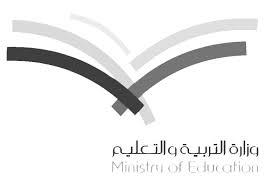 إدارة التربية والتعليم بمنطقة عسير                                الصف:الأول الثانويمكتب التربية والتعليم بخميس مشيط                               الدور الأولثانوية الشورى                                                                         الزمن: ساعة ونصفلعام 1435هـ ـ1436هـالاسم:..................................................  الصف:    /     رقم الجلوس:..........................   السؤال الأول: اختر الإجابة الصحيحة فيما يلي:السؤال الثاني:  ضع علامة (ض)أمام العبارة الصحيحة وعلامة (x)أمام العبارة الخاطئة فيما يلي:29)الزنا من صغائر الذنوب ب                                                          (   ب  )     30)حد الزاني المحصن جلده 40 جلده وإذا شاء الحكم عزره إلى 80 ب            (   ب  )31)لا يثبت الزنا بمجرد إقرار الزاني أو الزانيه ب                                    (   ب  )32)عقوبة اللواط :القتل ساء كانا محصن أم لا أ                                        (  أ   )33)تكون الوقاية من اللواط بالصحبة الصالحة أ                                        (  أ   )34)يتفق الإحصان في حد الزنا والقذف في الحرية أ                                   (  أ   )35)حد القذف ثمانون جلدة أ                                                              (  أ   )36)إذا لم يكن القاذف عالما بالتحريم فإنه يقام عليه الحد ب                            (  ب   )37)أتى تحريم الخمر على ثلاث مراحل أ                                               (  أ   )38)إذا وصلت المخدرات بشاربها إلى درجة الإسكار فإنه يُحدّ حد شارب الخمر أ   (  أ   )39)القات نبات من الفصيلة الباذنجانية أ                                                  (  أ   )40)النصاب في السرقة يكون 170ريال إذا كان سعر جرام الذهب 165 ريال ب    (  ب   )41) حرز كل مال هو ما يحفظ فيه عادة ً أ                                               (  أ   )42) إذا تاب المحارب فإن الحد يسقط عنه حتى لو تاب بعد القدرة عليه ب            (   ب  ) 43) معنى دفع الصائل أي ( ذبحه )  ب                                                  (  ب   )44) يستحق فاعل جريمة الاختطاف حد الزنا ب                   (   ب)  49) يعزر مؤخر الصلاة عن وقتها أ     (أ    )45) البغي هو المنع والـتأديب ب                                    ( ب   )  50)البغاة هم من يقتلون الناس بغير حق ( ب  )46)العدل ونصر المظلوم وإقامة الحدود لا تتم إلا بالأمارة أ      ( أ     )     47)حكم طاعة ولاة الأمر في المعروف: مستحبة ب               ( ب   )48)التعزير مشروع لفعل واجب أو ترك محرم أ                   (    أ  )501)الفقه لغة هي:1)الفقه لغة هي:1)الفقه لغة هي:1)الفقه لغة هي:1)الفقه لغة هي:أ:العلمب:العملج:الأحكامج:الأحكامد:الفهم2)مدرسة الحجاز تسمى:2)مدرسة الحجاز تسمى:2)مدرسة الحجاز تسمى:2)مدرسة الحجاز تسمى:2)مدرسة الحجاز تسمى:أ:مدرسة الرأيب:مدرسة الأثرج:مدرسة المدينةج:مدرسة المدينةد:( ب و ج)3)من هو النعمان بن ثابت؟3)من هو النعمان بن ثابت؟3)من هو النعمان بن ثابت؟3)من هو النعمان بن ثابت؟3)من هو النعمان بن ثابت؟أ:الإمام أحمد بن حنبلب:الإمام مالكج:الإمام الشافعيج:الإمام الشافعيد:الإمام أبي حنيفة4)ما حكم الإجتهاد؟ 4)ما حكم الإجتهاد؟ 4)ما حكم الإجتهاد؟ 4)ما حكم الإجتهاد؟ 4)ما حكم الإجتهاد؟ أ:فرض كفايةب:سنة مؤكدةج:فرض عينج:فرض عيند:(أ و ج)5)تتبع أيسر أقوال العلماء في المسائل الخلافية و الأخذ به . هو:5)تتبع أيسر أقوال العلماء في المسائل الخلافية و الأخذ به . هو:5)تتبع أيسر أقوال العلماء في المسائل الخلافية و الأخذ به . هو:5)تتبع أيسر أقوال العلماء في المسائل الخلافية و الأخذ به . هو:5)تتبع أيسر أقوال العلماء في المسائل الخلافية و الأخذ به . هو:أ:تتبع الرخصب:الإستنباطج:التقليدج:التقليدد:جميع ما سبق6)الخلاف في تحريم العينة  من باب:6)الخلاف في تحريم العينة  من باب:6)الخلاف في تحريم العينة  من باب:6)الخلاف في تحريم العينة  من باب:6)الخلاف في تحريم العينة  من باب:أ:عدم معرفة الدليلب:تفسير لفظ الدليلج:اختلاف الناسخ والمنسوخج:اختلاف الناسخ والمنسوخد:قوة الدليل7)ماذا تسمى إجابة سائل عن حكم شرعي في واقعة معينة؟7)ماذا تسمى إجابة سائل عن حكم شرعي في واقعة معينة؟7)ماذا تسمى إجابة سائل عن حكم شرعي في واقعة معينة؟7)ماذا تسمى إجابة سائل عن حكم شرعي في واقعة معينة؟7)ماذا تسمى إجابة سائل عن حكم شرعي في واقعة معينة؟أ:الفتوىب:المفتيج:المستفتيج:المستفتيد:المساعدة8)إقامة أركان الدين والمنع من كل ما يتسبب في ذهاب الدين. من حفظ...........8)إقامة أركان الدين والمنع من كل ما يتسبب في ذهاب الدين. من حفظ...........8)إقامة أركان الدين والمنع من كل ما يتسبب في ذهاب الدين. من حفظ...........8)إقامة أركان الدين والمنع من كل ما يتسبب في ذهاب الدين. من حفظ...........8)إقامة أركان الدين والمنع من كل ما يتسبب في ذهاب الدين. من حفظ...........أ:المالب:الدينج:النسلج:النسلد:العقل9)الأمر بالحجاب وغض البصر والنهــي عن الزنا . من حفظ..............9)الأمر بالحجاب وغض البصر والنهــي عن الزنا . من حفظ..............9)الأمر بالحجاب وغض البصر والنهــي عن الزنا . من حفظ..............9)الأمر بالحجاب وغض البصر والنهــي عن الزنا . من حفظ..............9)الأمر بالحجاب وغض البصر والنهــي عن الزنا . من حفظ..............أ:المالب:الدينج:النسلج:النسلد:العقل10)كل ما يتموله الإنسان من متاع ونقد يسمى: 10)كل ما يتموله الإنسان من متاع ونقد يسمى: 10)كل ما يتموله الإنسان من متاع ونقد يسمى: 10)كل ما يتموله الإنسان من متاع ونقد يسمى: 10)كل ما يتموله الإنسان من متاع ونقد يسمى: أ:مالب:موردب:موردج:ثروةد:(ب و ج)11)ما حكم القتل شبه العمد؟11)ما حكم القتل شبه العمد؟11)ما حكم القتل شبه العمد؟11)ما حكم القتل شبه العمد؟أ:كفرب:مكروهج:محرمد:لايصلح12) {فمَنْ عُفِيَ لَهُ مِنْ أَخِيهِ شَيْءٌ فَاتِّبَاعٌ بِالْمَعْرُوفِ وَأَدَاءٌ إِلَيْهِ بِإِحْسَانٍ ذَلِكَ تَخْفِيفٌ مِنْ رَبِّكُمْ وَرَحْمَةٌ} هذه الآية تدل على................12) {فمَنْ عُفِيَ لَهُ مِنْ أَخِيهِ شَيْءٌ فَاتِّبَاعٌ بِالْمَعْرُوفِ وَأَدَاءٌ إِلَيْهِ بِإِحْسَانٍ ذَلِكَ تَخْفِيفٌ مِنْ رَبِّكُمْ وَرَحْمَةٌ} هذه الآية تدل على................12) {فمَنْ عُفِيَ لَهُ مِنْ أَخِيهِ شَيْءٌ فَاتِّبَاعٌ بِالْمَعْرُوفِ وَأَدَاءٌ إِلَيْهِ بِإِحْسَانٍ ذَلِكَ تَخْفِيفٌ مِنْ رَبِّكُمْ وَرَحْمَةٌ} هذه الآية تدل على................12) {فمَنْ عُفِيَ لَهُ مِنْ أَخِيهِ شَيْءٌ فَاتِّبَاعٌ بِالْمَعْرُوفِ وَأَدَاءٌ إِلَيْهِ بِإِحْسَانٍ ذَلِكَ تَخْفِيفٌ مِنْ رَبِّكُمْ وَرَحْمَةٌ} هذه الآية تدل على................أ:(ج و ب)ب:أخوّة الإسلامج:العفو عن القصاص والديةد:أخذ الدية المغلظة13)من هو الذي لا يجوز قتله من مسلم أو ذمّي؟13)من هو الذي لا يجوز قتله من مسلم أو ذمّي؟13)من هو الذي لا يجوز قتله من مسلم أو ذمّي؟13)من هو الذي لا يجوز قتله من مسلم أو ذمّي؟أ:المعاهدب:المعصومج:المعاهدد:القاتل14)ممن يجرى عليهم قتل الرحمة.............14)ممن يجرى عليهم قتل الرحمة.............14)ممن يجرى عليهم قتل الرحمة.............14)ممن يجرى عليهم قتل الرحمة.............أ:كبار السن جدًًّاب:أصحاب الفشل الكلويج:المواليد المشوهون بتشوهات خطيرةد: ( أ و ج)15) {إذا نامت امرأة فانقلبت على طفلها فمات} هذا المثال يعد مثال على ................. 15) {إذا نامت امرأة فانقلبت على طفلها فمات} هذا المثال يعد مثال على ................. 15) {إذا نامت امرأة فانقلبت على طفلها فمات} هذا المثال يعد مثال على ................. 15) {إذا نامت امرأة فانقلبت على طفلها فمات} هذا المثال يعد مثال على ................. أ:القتل شبه العمدب:القتل العمدج:القتل السهود:القتل الخطا16)ما هي النسبة التي يقدرها أصحاب الإختصاص بحسب ما أنقصته الجناية؟16)ما هي النسبة التي يقدرها أصحاب الإختصاص بحسب ما أنقصته الجناية؟16)ما هي النسبة التي يقدرها أصحاب الإختصاص بحسب ما أنقصته الجناية؟16)ما هي النسبة التي يقدرها أصحاب الإختصاص بحسب ما أنقصته الجناية؟أ:الأرشب:الحكومةج:الدية المخففةد:جميع ما سبق17) أي الجروح التاليه يترتب عليها حكومة ؟17) أي الجروح التاليه يترتب عليها حكومة ؟17) أي الجروح التاليه يترتب عليها حكومة ؟17) أي الجروح التاليه يترتب عليها حكومة ؟أ:المأمومةب:المنقلةج: الموضحةد:المتلاحمة18)ما هو التجاوز بفعل ما يحرم أو ما لا يسوغ فعله؟18)ما هو التجاوز بفعل ما يحرم أو ما لا يسوغ فعله؟18)ما هو التجاوز بفعل ما يحرم أو ما لا يسوغ فعله؟18)ما هو التجاوز بفعل ما يحرم أو ما لا يسوغ فعله؟أ:التعديب:التفريطج:الإفراطد: (ب و ج)19)من شروط وجوب القصاص في النفس.......................19)من شروط وجوب القصاص في النفس.......................19)من شروط وجوب القصاص في النفس.......................19)من شروط وجوب القصاص في النفس.......................19)من شروط وجوب القصاص في النفس.......................أ:أن يكون القاتل مكلفاب:أن يكون القاتل معصوماج:أن يكون المقتول من ذرية القاتلج:أن يكون المقتول من ذرية القاتلد:جميع ماسبق20)ماذا يسمى المال الواجب في الجناية على ما دون النفس؟20)ماذا يسمى المال الواجب في الجناية على ما دون النفس؟20)ماذا يسمى المال الواجب في الجناية على ما دون النفس؟20)ماذا يسمى المال الواجب في الجناية على ما دون النفس؟20)ماذا يسمى المال الواجب في الجناية على ما دون النفس؟أ:الديةب:الزكاةج:الأرشج:الأرشد:(أ و ب)21)كم تبلغ دية المسلم الحر الذكر في حال شبه العمد؟ (بالنقود)21)كم تبلغ دية المسلم الحر الذكر في حال شبه العمد؟ (بالنقود)21)كم تبلغ دية المسلم الحر الذكر في حال شبه العمد؟ (بالنقود)21)كم تبلغ دية المسلم الحر الذكر في حال شبه العمد؟ (بالنقود)21)كم تبلغ دية المسلم الحر الذكر في حال شبه العمد؟ (بالنقود)أ:300ألف ريالب:400 ألف ريالج:100 من الريالاتج:100 من الريالاتد:لاشيء مما سبق22)إذا اعسرت العاقلة عن دفع الدية أو عدمت فإن الذي يدفع الدية.........22)إذا اعسرت العاقلة عن دفع الدية أو عدمت فإن الذي يدفع الدية.........22)إذا اعسرت العاقلة عن دفع الدية أو عدمت فإن الذي يدفع الدية.........22)إذا اعسرت العاقلة عن دفع الدية أو عدمت فإن الذي يدفع الدية.........22)إذا اعسرت العاقلة عن دفع الدية أو عدمت فإن الذي يدفع الدية.........أ:الجانيب:الحكومةج:بيت المالج:بيت المالد:تسقط الدية23)ما حكم الشفاعة لإسقاط الحد بعد بلوغه ولي الأمر؟ 23)ما حكم الشفاعة لإسقاط الحد بعد بلوغه ولي الأمر؟ 23)ما حكم الشفاعة لإسقاط الحد بعد بلوغه ولي الأمر؟ 23)ما حكم الشفاعة لإسقاط الحد بعد بلوغه ولي الأمر؟ 23)ما حكم الشفاعة لإسقاط الحد بعد بلوغه ولي الأمر؟ أ:محرمةب:جائزةج:مكروهةج:مكروهةد:مستحبة24)لحفظ المال شرع...........24)لحفظ المال شرع...........24)لحفظ المال شرع...........24)لحفظ المال شرع...........24)لحفظ المال شرع...........أ:الأمنب:حد القذفج:حد السرقةج:حد السرقةد:السرقة25)ما حكم الردة؟25)ما حكم الردة؟25)ما حكم الردة؟25)ما حكم الردة؟25)ما حكم الردة؟أ:كفرب:محرم ج:مكروهج:مكروهد:مستحب26)سحر التأثير وسحر التخييل كلاهما.............26)سحر التأثير وسحر التخييل كلاهما.............26)سحر التأثير وسحر التخييل كلاهما.............26)سحر التأثير وسحر التخييل كلاهما.............26)سحر التأثير وسحر التخييل كلاهما.............أ:مستحبب:مكروهج:محرمج:محرمد:كفر27)قد يسمى العراف ............ 27)قد يسمى العراف ............ 27)قد يسمى العراف ............ 27)قد يسمى العراف ............ 27)قد يسمى العراف ............ أ:مشعوذب:كاهنج:مطوعج:مطوعد:معالج28)ما حكم ركوب المرأة للطائرة ؟28)ما حكم ركوب المرأة للطائرة ؟28)ما حكم ركوب المرأة للطائرة ؟28)ما حكم ركوب المرأة للطائرة ؟28)ما حكم ركوب المرأة للطائرة ؟أ:مستحبب:جائزب:جائزج:محرمد:كفر